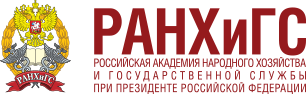 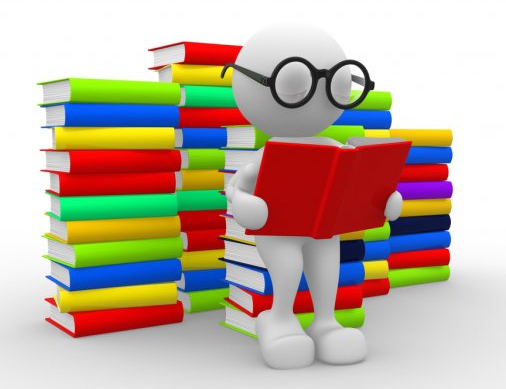 Обучение граждан в рамках федерального проекта «Содействие занятости» национального проекта «Демография»
 	Приморский филиал РАНХиГС является региональным представителем Федерального оператора реализации федерального проекта «Содействие занятости» национального проекта «Демография» в 2021-2024 годах по организации профессионального обучения и дополнительного профессионального образования отдельных категорий граждан.
Участниками Программы могут быть:граждане, ищущие работу и обратившиеся в органы службы занятости;безработные граждане;граждане в возрасте 50-ти лет и старше,граждане предпенсионного возраста,женщины, находящиеся в отпуске по уходу за ребенком в возрасте до трех лет,женщины, не состоящие в трудовых отношениях и имеющие детей дошкольного возраста.
       Перечень рекомендованных документов для отнесения граждан к вышеуказанным категориямПо согласованию с Министерством труда и социального развития Приморского края сформирован перечень актуальных и востребованных образовательных программ для приобретения или развития имеющихся у граждан знаний, компетенций и навыков, обеспечивающих конкурентоспособность и профессиональную мобильность на рынке труда Приморского края.Для граждан, желающих принять участие в программе, доступны следующие программы:
	Профессиональное обучение проходит на базе образовательных организаций, обладающих квалифицированными педагогами и необходимым оборудованием.
 	Пройти профессиональное обучение можно по очной или дистанционной форме, если такое обучение предусмотрено для конкретной программы. Место и формат обучения (очный или дистанционный) можно выбрать при заполнении заявки на обучение.
 	Длительность обучения зависит от выбранной программы и графика обучения. Срок обучения может составлять от трех недель до трех месяцев.
 	Обучение проводится за счет средств федерального бюджета. По окончании обучения выдается удостоверение о повышении квалификации или диплом о профессиональной переподготовке, установленного Академией образца. Просим обратить внимание, при подаче заявки необходимо выбрать субъект Российской Федерации-Приморский край.
Заявку на обучение направить через портал «Работа России». Инструкция по регистрации заявки на портале Работа в РоссииПо всем вопросам обучения обращаться к специалисту: Жукова Наталья Сергеевна
тел. 8(423) 263-75-20   почта   2637520@bk.ru Вся информация размещена по адресу: https://www.prim.ranepa.ru/dopolnitelnoe-obrazovanie/sodeystvie-zanyatosti/№Для работы в сфере предпринимательствапрофессиональная
переподготовка (часов)повышение
квалификации
(часов)1  1С: Предприятие722  Проектно-сметное дело (с изучением гранд-сметы)1443  Специалист в области охраны труда2564  Развитие инвестиционной и предпринимательской деятельности725  Предпринимательская деятельность в сфере малого среднего бизнеса2566  Оператор персонального компьютера72Для работы в промышленном производстве1  Конструкторско-технологическое сопровождение производства722  Управление машиностроительным производством для ИТР2563  Управление машиностроительным производством для руководителей2564  Конструкторско-технологическое обеспечение производства725  Специалист по закупкам2566  Специалист по персоналу256Для работы в органах государственной власти1  Цифровое государственное управление Приморского края5002  Стратегии публичной политики в государственном и муниципальном управлении5003  Инновационное развитие муниципальных образований Приморского края5004  Цифровая трансформация экономики Приморского края5005  Муниципально-частное партнерство и партнерство на основе концессионных соглашений726  Проектное управление в муниципальном секторе727  Государственное и муниципальное управление в сфере образования. Эффективность образовательных       систем256